СОВЕТ ДЕПУТАТОВ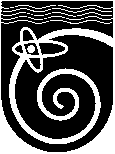 городского округа Протвино Московской областиРЕШЕНИЕот 29.03.2021 № 129/33О внесении изменений в Положение о Молодежном парламенте городского округа Протвино, утвержденное решением Совета депутатов города Протвино от 29.01.2018 № 288/53, с изменениями от 12.11.2018 № 332/62В соответствии с Федеральным законом от 06.10.2003 №131-ФЗ «Об общих принципах организации местного самоуправления в Российской Федерации», Федеральным законом от 30.12.2020 № 489-ФЗ «О молодежной политике в Российской Федерации», Законом Московской области от 01.12.2003 № 155/2003-ОЗ «О государственной молодежной политике в Московской области», Законом Московской области от 16.04.2010 № 40/2010-ОЗ «О Московском областном молодежном парламенте», руководствуясь Уставом городского округа Протвино Московской области, Совет депутатов городского округа Протвино Московской областиРЕШИЛ:1. Внести в Положение о Молодежном парламенте городского округа Протвино, утвержденное решением Совета депутатов города Протвино от 29.01.2018 № 288/53, с изменениями от 12.11.2018 № 332/62, следующие изменения:1.1. Пункты 1.6. и 1.7. Положения изложить в следующей редакции:«1.6 Членом Молодежного парламента может быть гражданин Российской Федерации в возрасте от 18 до 35 лет включительно, зарегистрированный по месту жительства в городском округе Протвино Московской области, изъявивший желание принимать участие в деятельности Молодёжного парламента.1.7. Активным избирательным правом обладает гражданин Российской Федерации в возрасте от 14 до 35 лет включительно, зарегистрированный по месту жительства в городском округе Протвино Московской области.».  2. Настоящее решение вступает в силу с момента его официального опубликования.  3. Направить настоящее решение:3.1. для опубликования в газете «Протвино сегодня» и разместить на официальном сайте Администрации городского округа Протвино Московской области www.protvino.ru. 3.2. в Администрацию городского округа Протвино Московской области.4. Контроль за исполнением настоящего решения возложить на Главу городского округа Протвино Московской области Пояркова С.Г. Заместитель Председателя Совета депутатов городского округа Протвино Московской областиА.А. ЕвсиковГлава городского округа Протвино Московской области«_29_» ___03__ 2021 г.С.Г. Поярков